Ранний возраст – период быстрого формирования всех свойственных человеку психофизиологических процессов. Современно начатое и правильно осуществляемое воспитание детей раннего возраст, является важным условием их полноценного развития. Развитие в раннем возрасте происходит на таком неблагоприятном фоне, как повышенная ранимость организма, низкая его сопротивляемость к заболеваниям. Каждое перенесённое заболевание, отрицательно сказывается на общем развитии детей. Поэтому в период адаптации к детскому саду, важно создавать благоприятные условия для комфортного пребывания ребёнка в детском соду.Поступление ребёнка в ясли вызывает, как правило, серьёзную тревогу у взрослых. Ребёнок в семье привыкает к определённому режиму, к способу кормления, укладывания, у него формируются определённые взаимоотношения с родителями, привязанность к ним.От того, как пройдёт привыкание ребёнка к новому распорядку дня, к незнакомым взрослым и сверстникам, зависит дальнейшее развитие малыша и благополучное существование в детском саду и в семье.С поступлением ребенка трех-четырех летнего возраста в дошкольное учреждение в его жизни происходит множество изменений: строгий режим дня, отсутствие родителей в течение девяти и более часов, новые требования к поведению, постоянный контакт со сверстниками, новое помещение, таящее в себе много неизвестного, а значит, и опасного, другой стиль общения. Все эти изменения обрушиваются на ребенка одновременно, создавая для него стрессовую ситуацию, которая без специальной организации может привести к невротическим реакциям, таким, как капризы, страхи, отказ от еды, частые болезни и т.д. Эти трудности возникают в связи с тем, что малыш переходит из знакомой и обычной для него семейной среды в среду дошкольного учреждения.Ребенок должен приспособиться к новым условиям, т.е. адаптироваться. Термин "адаптация" означает приспособление.Сложность приспособления организма к новым условиям и новой деятельности и высокая цена, которую платит организм ребенка за достигнутые успехи, определяют необходимость учета всех факторов, способствующих адаптации ребенка к дошкольному учреждению или, наоборот, замедляющих ее, мешающих адекватно приспособиться.Адаптация неизбежна в тех ситуациях, когда возникает противоречие между нашими возможностями и требованиями среды.Существует три стиля, с помощью которых человек может адаптироваться к среде:а) творческий стиль, когда человек старается активно изменять условия среды, приспосабливая ее к себе, и таким образом приспосабливается сам;б) конформный стиль, когда человек просто привыкает, пассивно принимая все требования и обстоятельства среды;в) избегающий стиль, когда человек пытается игнорировать требования среды, не хочет или не может приспосабливаться к ним.Наиболее оптимальным является творческий стиль, наименее оптимальным – избегающий.Как же формируются у ребенка способности к адаптации? Само рождение ребенка – яркое проявление биологической адаптации. Переход из условий внутриутробному ко внеутробному существованию требует коренной перестройки в деятельности всех основных систем организма - кровообращения, дыхания, пищеварения. Эти системы должны к моменту рождения иметь возможность осуществить функциональную перестройку, т.е. должен быть соответствующий врожденный уровень готовности этих адаптационных механизмов. Здоровый новорожденный имеет такой уровень готовности и достаточно быстро приспосабливается к существованию во внешних условиях.Также как и другие функциональные системы, система адаптационных механизмов продолжает свое созревание и совершенствование в течение ряда лет постнатального онтогенеза. В рамках этой системы уже после рождения у ребенка формируется и возможность к социальной адаптации по мере того, как ребенок овладевает окружающей его социальной средой. Это происходит одновременно с формированием всей системы нервной высшей деятельности.Все же эти изменения обрушиваются на ребенка одновременно, создавая для него стрессовую ситуацию, которая без специальной организации может привести к невротическим реакциям.Итак, чтобы избежать стрессовых ситуаций, необходимо грамотно подойти к одной из проблем дошкольного учреждения – проблема адаптации детей. Общая задача воспитателей и родителей – помочь ребенку по возможности безболезненно войти в жизнь детского сада. Для этого нужна подготовительная работа в семье. Выработка единых требований к поведению ребенка, согласование воздействий на него дома и в детском саду – важнейшее условие, облегчающее его адаптацию.Возрастные особенности, возможности детей, показатели, определяющие, необходимо знать. Но следует учитывать и индивидуальные особенности ребенка.Часто причиной неуравновешенного поведения детей бывает неправильная организация деятельности ребенка: когда не удовлетворяется его двигательная активность, ребенок не получает достаточно впечатлений, испытывает дефицит в общении со взрослыми. Срывы в поведении детей могут произойти и в результате того, что не удовлетворены своевременно его органические потребности – неудобство в одежде, ребенок не своевременно накормлен, не выспался. Поэтому режим дня, тщательный гигиенический уход, методически правильное проведение всех режимных процессов – сна, кормления, туалета, своевременная организация самостоятельной деятельности детей, занятий, осуществления правильных воспитательных подходов к ним является залогом формирования правильного поведения ребенка, создания у него уравновешенного настроения.Как правило, ослабленные дети труднее адаптируются к новым условиям. Они чаще заболевают, труднее переживают разлуку с близкими. Случается, что ребенок не плачет, не выражает внешне негативных проявлений, но теряет в весе, не играет, подавлен. Его состояние должно беспокоить воспитателей не меньше, чем тех детей, которые плачут, зовут родителей.Так же, особого внимания требуют дети со слабым типом нервной системы. Эти дети болезненно переносят любые перемены в их жизни. При малейших неприятностях их эмоциональное состояние нарушается, хотя свои чувства они бурно не выражают. Их пугает все новое и дается оно с большим трудом. В своих движениях и действиях с предметами они не уверенны, медлительны. Таких детей к детскому саду следует приучать постепенно, привлекать к этому близких им людей. Воспитатель должен поощрять, подбадривать и помогать им.Игнорирование воспитателем особенностей типов нервной системы ребенка в период адаптации к дошкольному учреждению может привести к осложнению в его поведении. Например, строгость к детям не уверенным, малообщительным вызывает у них слезы, нежелание находиться в детском саду. Резкий тон обращения вызывает у легко возбудимых детей излишнее возбуждение, непослушание.В разных ситуациях один и тот же малыш может повести себя по-разному, особенно в период адаптации. Бывает, даже спокойный и общительный ребенок при расставании с близкими начинает плакать и проситься домой, нелегко привыкает к новым требованиям.Поведение ребенка под влиянием сложившихся привычек также приобретает индивидуальный характер. Если он не умеет, есть самостоятельно, то в детском саду отказывается от еды, ждет, чтобы его накормили. Так же, если не знает, как мыть руки в новой обстановке – сразу плачет; если не знает, где взять игрушку – тоже плачет; не привык спать без укачивания – плачет и т.д. поэтому очень важно знать привычки ребенка, считаться с ними.Незнание привычек ребенка значительно осложняет работу воспитателя. Его педагогические воздействия становятся стихийными, нецеленаправленными и часто не дают необходимого результата. Все привычки и навыки каждого вновь поступившего ребенка сразу узнать трудно, да они и не всегда проявляются в новых условиях. Воспитателю необходимо помнить, что ребенок раннего возраста, имеющий необходимые навыки, не всегда может перенести их в новую обстановку, ему необходима помощь взрослого.В домашних условиях ребенок привыкает к характеру применяемых педагогических воздействий, выраженных не только спокойным ровным тоном, но и в тоне строгой требовательности. Тем не менее, строгий тон воспитателя или няни может вызвать испуг. И наоборот, ребенок, привыкший к громким раздраженным указаниям, не всегда выполнит тихие спокойные указания воспитателя.Несмотря на то, что режимы дня для детей разного возраста, рекомендуемые “Программой воспитания в детском саду”, научно обоснованы, все же так называемый возрастной режим дня отдельных детей необходимо изменять. Показателем к этому является поведение и самочувствие малыша.Как уже говорилось, особое значение в период адаптации имеют индивидуальные особенности детей в сфере общения. Есть дети, которые уверенно и с достоинством вступают в новое для них окружение детского сада: они обращаются к воспитателю, к помощнику воспитателя, чтобы узнать о чем-нибудь. Другие сторонятся чужих взрослых, стесняются, опускают глаза. А есть и такие дети, которых общение с воспитателем пугает. Такой ребенок старается уединиться, отворачивается лицом к стене, чтобы только не видеть незнакомых людей, с которыми он не умеет вступить в контакт.Опыт общения ребенка с окружающими, полученный им до прихода в детский сад, определяет характер его адаптации к условиям детского сада. Поэтому именно знание содержания потребностей ребенка в общении является тем ключиком, с помощью которого можно определить характер педагогических воздействий на него в адаптационный период.Непосредственно-эмоциональный контакт между ребенком и взрослым устанавливается, начиная с конца первого – начала второго месяца жизни.Правильно поступают те родители, которые уже на первом году жизни ребенка не ограничивают его общение в узком кругу семьи.Соблюдая необходимые гигиенические требования, целесообразно уже в этом возрасте расширять круг общения ребенка. Например, можно на некоторое время разрешить новому для него человеку подержать его на руках или даже оставить их одних.Воспитатель должен установить контакт с ребенком в первый же день. Но если у ребенка не сформирован опыт общения с незнакомыми людьми, на все действия воспитателя он реагирует негативно: плачет, вырывается из рук, стремится отдалиться, а не приблизиться к воспитателю. Ему нужно более длительное время, чтобы привыкнуть, перестать испытывать страх перед воспитателем. Нервозность, слезы мешают ему правильно и быстро воспринять заинтересованное, доброе отношение воспитателя.В таком случае целесообразно разрешить маме побыть в группе. В ее присутствии ребенок успокаивается, страх перед незнакомым взрослым исчезает, ребенок начинает проявлять интерес к игрушкам. Мать должна побуждать его обратиться к воспитателю, попросить игрушку, сказать, какая тетя хорошая, добрая, как она любит детей, играет с ними, кормит. Воспитатель подтверждает это своими действиями: ласково обращается к малышу, дает игрушку, хвалит его костюм, показывает что-то интересное в группе и т.п.Следовательно, на характер привыкания ребенка к условиям дошкольного учреждения влияет ряд факторов: возраст ребенка, состояние здоровья, сформированности опыта общения, а также степень родительской опеки.Не все дети при поступлении в группу плачут. Многие приходят в группу уверенно, внимательно рассматривают окружающее, самостоятельно находят занятие. Другие делают это с меньшей уверенностью, но тоже не проявляют особого беспокойства. Они внимательно наблюдают за воспитательницей, выполняют предложенные ею действия. И те и другие дети спокойно прощаются с родными, которые приводят их в детский сад, и идут в группу. Например, ребенок, расставаясь с мамой, заглядывая ей в глаза, спрашивает: “Ты меня любишь?” Получив ответ, идет в группу. Он подходит к воспитательнице, заглядывает ей в глаза, но задать вопрос не решается. Воспитатель ласково поглаживает его по голове, улыбается, проявляет внимание, тогда ребенок чувствует себя счастливым. Он неотступно следует за воспитателем, подражает его действиям. Поведение ребенка показывает, что он испытывает потребность в общении со взрослыми, в получении от него ласки, внимания. И эта потребность удовлетворяется воспитателем, в котором ребенок находит доброго близкого человека.Некоторые дети, быстро освоившись в новой обстановке группы, умеют сами занять себя. Они не ходят постоянно за воспитателем, но при необходимости спокойно и уверенно обращаются к нему. Лишь в первые дни в их поведении заметна некоторая растерянность, беспокойство.Если ребенок, которого впервые привели в детский сад, никак не хочет оставаться в группе без мамы, то воспитатель предлагает маме остаться с ребенком в группе. Чувствуя, что мама не собирается уходить, ребенок начинает обращать внимание на окружающее. После длительного наблюдения, играет с игрушками, рассматривает красивых кукол, и, наконец, решает сам взять одну из них. В близком человеке он видит опору, защиту от неизвестного и в то же время возможность с его помощью познакомиться с окружающим.Как видно, дети, поступающие в детское учреждение, ведут себя неодинаково. Особенности их поведения в значительной мере определяются теми потребностями, которые сложились к моменту прихода в группу.Можно выделить примерно три группы детей по присущим им различиям в поведении и потребности в общении (в соответствии с этим далее будут определяться группы адаптации).Первая группа – это дети, у которых преобладает потребность в общении с близкими взрослыми, в ожидании только от них внимания, ласки, доброты, сведений об окружающем.Вторая группа – это дети, у которых уже сформировалась потребность в общении не только с близкими, но и с другими взрослыми, в совместных с ними действиях и получении от них сведений об окружающем.Третья группа – это дети, испытывающие потребность в активных самостоятельных действиях. Если до поступления в детский сад ребенок постоянно находился с мамой или с бабушкой, то утром, когда его приводят в детский сад, с трудом расстается с родными. Затем весь день ожидает их прихода, плачет, отказывается от любых предложений воспитателя, не хочет играть с детьми. Он не садится за стол, протестует против еды, против укладывания спать, и так повторяется изо дня в день.Плач при уходе близкого человека, возгласы типа: “хочу домой!”, “где моя мама?”, отрицательное отношение к персоналу, к детям группы, к предложениям поиграть – и бурная радость при возвращении мамы (бабушки или другого члена семьи) являются ярким показателем того, что у ребенка не развита потребность общения с посторонними.При поступлении в детское учреждение плачут в основном дети, которых можно условно отнести к первой группе (потребность в общении только с близкими людьми).Они глубоко переживают расставание с близкими, т.к. опыта общения с посторонними не имеют, не готовы вступать с ними в контакт.Как правило, чем уже круг общения в семье, тем длительнее происходит адаптирование ребенка в детском саду.Дети, условно отнесенные ко второй группе, до поступления в детский сад приобрели опыт общения со взрослыми, не являющимися членами семьи. Это опыт общения с дальними родственниками, с соседями. Придя в группу, они постоянно наблюдают за воспитателем, подражают его действиям, задают вопросы. Пока воспитатель рядом, ребенок спокоен, но детей он боится и держится от них на расстоянии. Такие дети, в случае невнимания к ним со стороны воспитателя могут оказаться в растерянности, у них появляются слезы и воспоминания о близких.У детей третьей группы четко выявляется потребность в активных самостоятельных действиях и общении со взрослыми.В практике нередки случаи, когда ребенок в первые дни приходит в группу спокойно, самостоятельно выбирает игрушки и начинает с ними играть. Но, получив, например, за это замечание от воспитателя, он резко и в отрицательную сторону меняет свое поведение.Следовательно, когда содержание общения воспитателя с ребенком удовлетворяет потребностям в нем, это общение формируется успешно, ребенок безболезненно привыкает к условиям жизни в детском саду. Трудности адаптации возникают в тех случаях, когда ребенок встречает непонимание, его пытаются вовлечь в общение, содержание которого не отвечает его интересам, желаниям, имеющемуся у него опыту.Воспитателю необходимо знать, что содержание потребности детей в общении в процессе привыкания к детскому саду качественно изменяется. Дети, условно относимые к первой группе, могут при благоприятных условиях быстро достичь уровня общения, характерного для детей второй и даже третьей группы и т.д.В процессе привыкания ребенка к условиям детского сада происходит расширение содержания и навыков общения. Изменение содержания потребности в общении в период привыкания протекает примерно в рамках трех этапов:I этап – потребность в общении с близкими взрослыми как потребность в получении от них ласки, внимания и сведений об окружающем;II этап – потребность в общении со взрослыми как потребность в сотрудничестве и получении новых сведений об окружающем;III этап – потребность в общении со взрослыми на познавательные темы и в активных самостоятельных действиях.Дети первой группы практически должны пройти все три этапа. Их потребность на первом этапе в ласке, внимании, просьбе взять на руки и т.д. трудно удовлетворить в условиях группы. Поэтому адаптация таких детей проходит длительно, с осложнениями (от 20 дней до 2-3 месяцев).Задача воспитателя – создать максимум условий для того, чтобы подвести ребенка ко второму этапу привыкания.С переходом на второй этап для ребенка более характерной станет потребность в сотрудничестве со взрослым и получении от него сведений об окружающем. Длительность этого этапа также зависит от того, на сколько полно и своевременно будет удовлетворена эта потребность.Третий этап привыкания для детей первой группы характеризуется тем, что общение принимает инициативный характер. Ребенок постоянно обращается к взрослому, самостоятельно выбирает игрушки и играет с ними. На этом период адаптации ребенка к условиям общественного воспитания заканчивается.Дети второй группы проходят два этапа в процессе привыкания (от 7 до 10–20 дней). А для детей третьей группы, с первых дней испытывающих потребность в активных самостоятельных действиях и общении со взрослым на познавательные темы,- конечный этап является первым, и поэтому они привыкают быстрее других (от 2-3 до 7-10).Если не будет соответствующим образом организованного общения и игровая деятельность вновь поступившего ребенка, привыкание его не только задержится, но и осложнится. Вот почему воспитателю необходимо знать характерные особенности детей, этапы их привыкания. От того, насколько правильно воспитатель определит потребность, обуславливающую поведение ребенка, создаст необходимые условия, способствующие удовлетворению потребности, будет зависеть характер и продолжительность адаптации ребенка. Если воспитатель не принимает во внимание, какие потребности определяют поведение ребенка, педагогические воздействия его будут бессистемными, случайными по характеру.К сожалению, воспитатель иногда не придает значения организации общения, поэтому часто оно протекает стихийно. Воспитатели учат ребенка играть, учиться, трудиться и очень редко учат его общаться.Как отмечалось, деятельность общения имеет свое содержание и этапы развития. Однако в процессе привыкания определяющее значение имеет не возраст, а развитие форм общения. Так, дети первой группы, независимо от возраста, на первом этапе привыкания непременно нуждаются в непосредственно-эмоциональном общении, и только на втором этапе привыкания – в ситуативно-действенном. Поэтому воспитателем должны быть выбраны и соответствующие средства общения: улыбка, ласка, внимание, жест, мимика и т.д. – на первом этапе. Показ действия, упражнение в нем, совместные действия с ребенком, поручение и т.п. – на втором этапе.Расширение содержания общения тесно связано с развитием предметно-игровой деятельности у детей. В процессе сотрудничества со взрослым ребенок овладевает сначала отдельными действиями с предметами, а в дальнейшем, при многократном упражнении в них под руководством взрослого, формируется самостоятельная предметная деятельность. Таким образом, воспитатель должен учитывать уровень сформированности предметно-игровых действий детей, как и их готовность к общению в действии со взрослыми и с детьми в группе.Итак, необходимым условием для эффективного руководства процессом привыкания детей к детскому учреждению является продуманная система педагогических воздействий, в которых главное место занимает организация деятельности ребенка, отвечающая потребностям, которые определяют его поведение.Для того чтобы ребенок мог по возможности быстро и безболезненно адаптироваться к условиям общественного воспитания, в семье необходимо готовить его к поступлению в детский сад.Многие родители стремятся правильно воспитывать детей, но у них не всегда хватает на это знаний и опыта. В одних семьях излишне опекают детей, считая, что в раннем возрасте ребенок ничего самостоятельно делать не может. Родители предупреждают каждое его действие, любую попытку самостоятельности, ублажают любой каприз. В других семьях бытует мнение, что воспитывать ребенка просто рано, необходим только уход за ним. Есть такие родители, которые относятся к детям раннего возраста как к маленьким взрослым, предъявляя к ним большие и часто непосильные требования. Наконец, встречаются и такие родители, которые считают, что основная роль в воспитании принадлежит яслям, саду, а они только могут оценивать, хорошо или плохо работают воспитатели.Успешная адаптация ребенка к условиям детского сада во многом зависит от взаимных установок семьи и детского сада. Наиболее оптимально они складываются, если обе стороны осознают необходимость целенаправленного воздействия на ребенка и доверяют друг другу. Важно, чтобы родители были уверены в хорошем отношении педагога к ребенку; чувствовали компетентность педагога в вопросах воспитания; но главное – ценили его личностные качества (заботливость, внимание к людям, доброту).Детский сад является тем педагогическим учреждением, которое может и должно дать родителям квалифицированные рекомендации по подготовке ребенка к условиям общественного воспитания. Но, к сожалению, нередко родители встречаются с персоналом детского сада лишь тогда, когда впервые приводят своего ребенка в группу. Подготовка ребенка к семье порой ограничивается словами: “Тебе там будет хорошо!”. Родители не всегда в должной мере осознают, что, приходя в детский сад, ребенок попадает в иные условия, существенно отличающиеся от семейных.В семье родители для ребенка являются постоянными воспитателями. В детском саду же воспитатели сменяют один другого, могут быть различны по характеру, требованиям, по тону общения.Если ребенок дома капризничает, совершает нежелательные поступки, одни родители все прощают, другие – наказывают, третьи – внимательно анализируют причины такого поведения. При этом каждый рад и готов забыть все прегрешения ребенка, если он проявит какое-то новое умение, навык, хотя это является закономерным для развития малыша.В условиях воспитания детей раннего возраста в ДОУ индивидуальный подход к ребенку обусловливается, с одной стороны знанием психических и физических его особенностей, да с учетом его эмоционального настроения в данное время, состояния здоровья. С другой стороны воспитатель строго согласует свои действия с программными задачами воспитания и развития малыша. Различный характер реагирования на поступки ребенка - также важная черта, которая отличает условия воспитания в семье от условий в детском саду.Часто ребенок раннего возраста не может быстро и безболезненно привыкнуть к изменениям, особенно если ему в этом не помогает взрослые.Ведь в группе, как правило 20 и более человек, а он привык видеть не более 5-6 чел. в своей семье. Поэтому непременным условием благополучной адаптации ребенка является единство требований, приемов и методов воздействия, согласование тактики введения ребенка в систему общественного воспитания.При поступлении ребенка в детский сад особое значение имеет его физическая подготовленность. Организм детей первых лет жизни больше, чем в старшем возрасте подвержен заболеваниям, родители должны закалять их. Необходимо обеспечить малышу пребывание на свежем воздухе в любое время года, проводить с ребенком гимнастику, учить выполнять физические упражнения, развивать навыки ходьбы, бега, лазанья. Важным средством закаливания являются воздушные ванны и водные процедуры, но их нужно выполнять в соответствии с существующими правилами.Одежде ребенка также следует уделять внимание. Если его излишне кутать, то вследствие несовершенства терморегуляции малыш может легко вспотеть, а это ведет к охлаждению организма и простудным заболеваниям. А слишком легкая одежда также может стать причиной заболевания.Одним из факторов, который очень важен для процесса привыкания, является режим дня ребенка в семье. Если в семье дети спят, едят, гуляют в разное время, то они с трудом привыкают к распорядку дня детского сада. Несовпадения домашнего режима с режимом детского учреждения отрицательно влияет на состояние ребенка, он становится вялым, капризным, безразличным к происходящему.Для самочувствия ребенка в адаптационный период большое значение имеет то, в какой мере сформированы у него необходимые культурно-гигиенические навыки и привычки, навыки самообслуживания (одевания, еды и др.), между тем не во всех семьях уделяется достаточное внимание формированию указанных навыков и привычек. Нередко дети двух и трехлетнего возраста приходят в детский сад, не умея самостоятельно есть, не просятся на горшок, не умеют одеваться и раздеваться.Проводя беседы с родителями будущих воспитанников детского сада, педагог должен обращать их внимание на эту сторону воспитания, раскрыть основные закономерности формирования навыков и привычек, их последовательность. Он может показать характерные ошибки, дать советы, как отучить малыша от нежелательных привычек, раскрыть значение своевременного формирования необходимых навыков и полезных привычек для общего развития ребенка и для его хорошего самочувствия в адаптационный период.Воспитатель сам должен проявлять терпение и настойчивость в воспитании навыков и привычек. Но нельзя требовать от ребенка, чтобы он сразу отказался от той или иной привычки, необходимо время.Необходимо вырабатывать у детей культурно-гигиенические навыки терпеливо, спокойно, постепенно усложняя требования. Иначе у ребенка может сложиться отрицательное отношение ко всем режимным процессам.Взрослый должен сначала показать ребенку, где и как сделать что-либо, поупражнять его в действии, а затем давать указания.Научить ребенка вступать в общение с взрослыми и детьми - одна из основных задач родителей при подготовке малыша к поступлению в детское учреждение. На это должна быть направлена работа детского сада с семьей.В период адаптации ребенка к новым условиям жизни происходит своеобразная ломка, переделка сформированных ранее динамических стереотипов, касающихся определенного режима: укладывание, кормление и т.д., а также стереотипов общения.Динамические стереотипы возникают с первых месяцев жизни ребенка и, формируясь в условиях семьи, накладывают отпечаток на его поведение.Поэтому, знакомясь, с каждым ребенком своей группы до его поступления в детский сад, воспитатель узнает особенности его развития и поведения, и если необходимо, вносит соответствующие коррективы в форме совета и убеждения родителей.Для определения готовности детей к поступлению в детский сад и прогноза адаптации применяются психолого-педагогические параметры, которые объединены в три блока:- Поведение детей, связанное с удовлетворением органических потребностей;- Нервно психическое развитие;- Черты личности.У родителей остается время, чтобы помочь малышу без особых трудностей перейти от одних условий жизни к другим.Родители приглашаются посетить детский сад вместе с ребенком, чтобы посмотреть в каких условиях он будет находиться, знакомят малыша с детьми, дается ему возможность познакомиться с помещениями группы, показываются игрушки, место для прогулок, занятий физкультурой и т.д. При этом воспитатель старается, как можно больше внимания уделять новому ребенку, старается “влюбить” в себя малыша, чтобы он понял, что если рядом не будет мамы, то ее на время заменит внимательная и добрая “тетя”. Даются советы мамам, чтобы они приучали малыша самостоятельности и доступному для его возраста самообслуживанию. Напоминается родителям, что в играх с другими детьми необходимо учить его делиться игрушками, ждать своей очереди на качелях или чтобы поездить на велосипеде и т.п.Чтобы успешно прошла адаптация, используются стихи, песенки, потешки. Во время укладывания, обязательно напевают колыбельную песенку. Иногда во время укладывания может звучать одна и та же спокойная музыка. Это помогает быстрее расслабиться особенно плаксивым детям. Так же лучше засыпают дети с любимой игрушкой, принесенной его родителями.Таким образом, доверие малыша и его родителей к воспитателю само по себе не приходит: воспитатель завоевывает его добрым, неравнодушным отношением к ребенку, умением растить в нем хорошее, великодушием и милосердием. Прибавим к этому культуру общения, тактичность и взаимопонимание - и картина психологии доверия будет достаточно полной.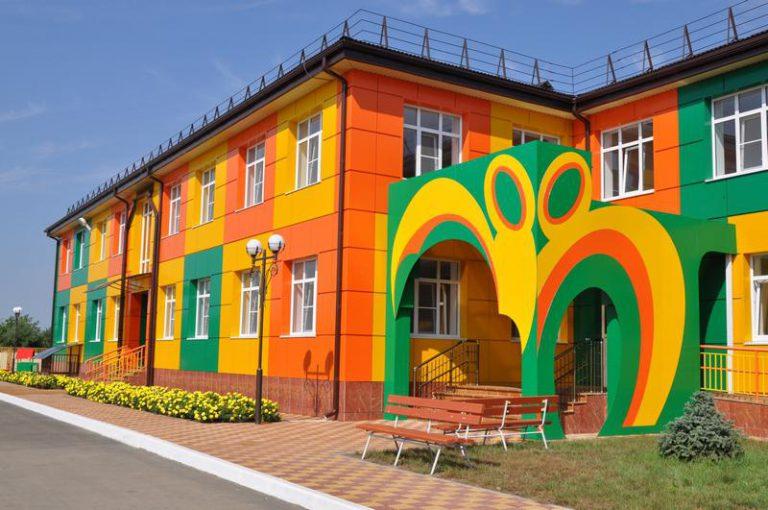 Консультация на тему:«Адаптация ребенка к дошкольному учреждению»